2020-2021地區秘書長簡介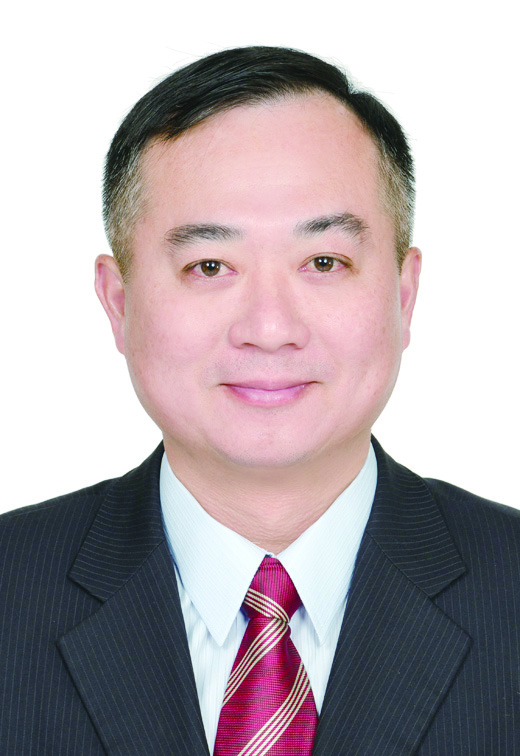 姓名 : 戴政隆Nickname  : House所屬分區 : 第一分區所屬扶輪社 : 三重東區扶輪社入社時間 : 2010-11-18行動電話 : 0935-075-228公司電話 : 2970-3477公司傳真 : 2970-3445E-mail : suc.a168@gmail.com公司地址: 新北市三重區仁化街 2 號職業分類 : 不動產經紀業現    職：永宜不動產有限公司 店經理結婚紀念日: 1998-10-04夫人姓名 : 李昭青扶輪經歷:2011-2012年度  職業認識委員會副主委、扶輪友誼促進委員會主委、平面媒體委員會主委、                職誼委員會副主委2012-2013年度  青少年服務委員會副主委、運動委員會副主委2013-2014年度  人類發展委員會副主委、職業發展委員會副主委、廣播媒體促進委員會主委2014-2015年度  運動委員會主委、理事2015-2016年度  社長當選人、理事、扶輪行政管理主委2016-2017年度  三重東區社社長、理事2017-2018年度  職業主委、理事、高爾夫球副主委2018-2019年度  新北市第一分區 地區副秘書、旅遊主委、理事、高爾夫球副主委2019-2020年度  公共形象主委、理事、高爾夫球主委獎章及扶輪基金會貢獻:2016-2017 捐獻PHF1000美元捐獻WCS菲律賓扶輪屋1000美元          中華扶輪教育基金捐獻10000元2017-2018 捐獻PHF1000美元          中華扶輪教育基金捐獻10000元2018-2019捐獻 PHF1000美元          中華扶輪教育基金捐獻10000元2019-2020捐獻慢性腎臟病篩檢計畫1000美元         捐獻緬甸甘尼小學興建工程20000元